Team and Banner Sponsor 2020Name of Sponsor:     __________________________________________Contact Name:     ____________________________________________Telephone:     ____________________________	Email:     _______________________________________Team:  ______________________    Division:  ______________________   Coach:   _________________________    Platinum Sponsor  -- $1,000:  Website Listing on howlandac.comFall Soccer sponsorship with business name on the back of jerseySpring Baseball sponsorship with business name on the back of jersey3’ x 5’ Outfield Fence Banner advertised all season at the HAC baseball complexRecognized as HAC Opening Day sponsor_____    Gold Sponsor  -- $600:  Website Listing on howlandac.comFall Soccer sponsorship with business name on the back of jerseySpring Baseball sponsorship with business name on the back of jersey3’ x 5’ Outfield Fence Banner advertised all season at the HAC baseball complex_____    Silver Sponsor  -- $300:  Website Listing on howlandac.com3’ x 5’ Outfield Fence Banner advertised all season at the HAC baseball complex_____    Bronze Sponsor  -- $150:  Website Listing on howlandac.comFall Soccer or Spring Baseball sponsorship with business name on the back of jerseyAccepted: ___________________________   Date: __________Spring Team sponsorship deadline is 3/1/20   Fall Soccer deadline is 7/1/20 Make checks payable to HAC and mail to: 9131 Chalfonte Drive  Warren, OH 44484Artwork for banners or correspondence to:  info@howlandac.com  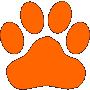 Serving Howland's Youth For Over 60 YearsAmanda StewartPresidentMark Biggin1st Vice PresidentScott Lynn2nd Vice President                               9131 Chalfonte Drive 		      Warren, Ohio 44484Jeff DeeterRecording SecretaryTim OrwigCorresponding Secretary Bob ReadmanTreasurer